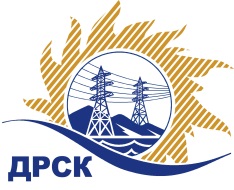 Акционерное Общество«Дальневосточная распределительная сетевая  компания»Протокол заседания Закупочной комиссии по вскрытию поступивших конвертовг. Благовещенск        Способ и предмет закупки: закрытый электронный запрос цен на право заключения Договора на поставку закупка № 2014  (1 лот 1) «Мероприятия по строительству и реконструкции для  технологического присоединения к электрической сети АО "ДРСК"  потребителей с заявленной  мощностью свыше 150 кВт (в том числе ПИР) в г. Хабаровске, ул. Краснодарская,70».ПРИСУТСТВОВАЛИ: 3 члена  постоянно действующей Закупочной комиссии АО «ДРСК» 2 уровня.Информация о результатах вскрытия конвертов:В адрес Организатора закупки поступило 3 (три) Заявки на участие в закупке, конверты с которыми были размещены в электронном виде на Торговой площадке Системы www.b2b-energo.ru.Вскрытие конвертов было осуществлено в электронном сейфе Организатора закупки на Торговой площадке Системы www.b2b-energo.ru. автоматически.Дата и время начала процедуры вскрытия конвертов с заявками участников: 14:00 (время местное) 19.02.2016 г.Место проведения процедуры вскрытия конвертов с заявками участников: Торговая площадка Системы www.b2b-energo.ru.В конвертах обнаружены заявки следующих участников:Ответственный секретарь Закупочной комиссии 2 уровня АО «ДРСК»	М.Г. ЕлисееваЕ.Г. Чуясова397-268№ 346/УКС-В19.02.2016№Наименование участника и его адресПредмет заявки на участие в закрытом запросе цен1АО «ВСЭСС»680042, г. Хабаровск, ул. Тихоокеанская, 165Цена: 3 870 989,97 руб. (цена с НДС: 4 567 768,16 руб.)2ЗАО КМУ "ДЭМ"681000, г. Комсомольск-на-Амуре, ул. Лесозаводская, 3Цена: 3 882 298,00 руб. (цена с НДС: 4 581 111,64 руб.)3ООО "ЭТК Энерготранс"680054, г. Хабаровск, ул. Трехгорная 8Цена: 3 882 298,00 руб. (цена без НДС: 4 581 111,64 руб.)